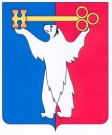 АДМИНИСТРАЦИЯ ГОРОДА НОРИЛЬСКАКРАСНОЯРСКОГО КРАЯРАСПОРЯЖЕНИЕ29.08.2013                            		г. Норильск 			    	          №  4767О создании рабочей группы по оказанию содействия муниципальным служащим Администрации города Норильска в подготовке к участию в конкурсе «Лучший муниципальный служащий»  В целях стимулирования муниципальных служащих Администрации города Норильска и повышения их профессионального уровня, принимая во внимание Постановление Правительства Красноярского края от 26.07.2011 № 442-п «О проведении конкурсов «На лучшую организацию работы с населением в местной администрации», «Лучший муниципальный служащий»1. Создать рабочую группу по оказанию содействия муниципальным служащим Администрации города Норильска в подготовке к участию в конкурсе «Лучший муниципальный служащий» (далее – Рабочая группа) и утвердить ее персональный состав (прилагается).  2. Руководителю Рабочей группы (Тимофеев Н.А.) организовать работу по оказанию содействия муниципальным служащим Администрации города Норильска, ее структурных подразделений, территориальных исполнительно-распорядительных и функциональных органов, самостоятельных отделов (далее – муниципальные служащие) в подготовке к участию в конкурсе «Лучший муниципальный служащий» (далее – Конкурс), проводимом в соответствии с Постановлением Правительства Красноярского края от 26.07.2011 № 442-п «О проведении конкурсов «На лучшую организацию работы с населением в местной администрации», «Лучший муниципальный служащий» (далее – Постановление Правительства края), включая решение вопроса по направлению их документов в  управление территориальной политики Губернатора Красноярского края.3. В случае отсутствия руководителя, его заместителя, секретаря, члена Рабочей группы (отпуск, временная нетрудоспособность, командировка и др.) участие в заседании рабочей группы принимает лицо, официально исполняющее обязанности отсутствующего по должности.4. Муниципальные служащие, включенные в состав Рабочей группы и изъявившие желание участвовать в Конкурсе, не принимают участие в обсуждении вопросов, касающихся своей кандидатуры, что должно быть отражено в протоколе заседания Рабочей группы.5. Руководителям структурных подразделений, территориальных исполнительно-распорядительных и функциональных органов, самостоятельных отделов Администрации города Норильска обеспечить:- ознакомление подчиненных им муниципальных служащих с настоящим распоряжением, а также Постановлением Правительства края; - предоставление в срок до 15.10.2013 в Рабочую группу (663300,                 г. Норильск, пр. Ленинский, д. 24А, каб. 302) подчиненными им муниципальными служащими (в количестве не менее трех человек) документов, определенных Постановлением Правительства края, с учетом установленных названным правовым актом номинаций и требований к муниципальным служащим. 6. Разместить настоящее распоряжение на официальном сайте муниципального образования город Норильск.Руководитель Администрации города Норильска  		                   А.Б. РужниковУТВЕРЖДЕНраспоряжением Администрациигорода Норильскаот 29.08.2013    № 4767ПЕРСОНАЛЬНЫЙ СОСТАВ рабочей группы по оказанию содействия муниципальным служащим Администрации города Норильска в подготовке к участию в конкурсе «Лучший муниципальный служащий»ТимофеевНиколай Анатольевич-Заместитель Руководителя Администрации города Норильска по общим вопросам, руководитель рабочей группы;СевастьяноваВладислава Евгеньевна-Начальник Управления кадров и муниципальной службы Администрации города Норильска, заместитель руководителя рабочей группы;Демидов Кирилл Александрович-Начальник отдела кадрового делопроизводства и муниципальной службы Управления кадров и муниципальной службы Администрации города секретарь рабочей группы;Члены рабочей группы:КоростелеваНаталья Михайловна-Начальник Управления социальной политики Администрации города Норильска;МезенцеваЛюдмила Ивановна-Начальник отдела обращений граждан и внешнего взаимодействия Администрации города Норильска;ПогребнойЕвгений Александрович-Начальник Управления информатизации и связи Администрации города Норильска;СилантьеваКсения Витальевна-Начальник отдела пресс-службы Норильского городского Совета депутатов (по согласованию)